MODELLO CPROCEDURA APERTA EX ART. 60 DEL D.LGS. 50/2016 E SS.MM.II. PER L’AFFIDAMENTO DEL SERVIZIO DI GESTIONE INTEGRATA DELL’IGIENE URBANA - RACCOLTA DIFFERENZIATA, TRASPORTO E RECUPERO/CONFERIMENTO AGLI IMPIANTI DEI RIFIUTI URBANI NEL COMUNE DI LENOCIG: 8775910E05CODICE NUTS: ITC47Il/La sottoscritto/a …………...........................…………………………...……………………….............nato/a a ...............………………...………..................................... (Prov. ….) il ....…….......................……..,residente in ……………………………………………………………………………….…………. (Prov...)via …………………………………………..……………………….......................……………, codice fiscale…………………………………………… in qualità di:❏ Titolare (in caso di ditta individuale)❏ Legale Rappresentante❏ Procuratore (come da allegata procura in data …………………… avanti al Notaio…………………………… con Studio in ….……………………… n. di repertorio …………………….dell’operatore economico ……...........................................................………………………………………...con sede legale in ………..…………………………...................................…………………….. (Prov. ….)via ……………………………..……………………………… n. ……… cap ……………..……P.Iva……………….……………......…. Codice fiscale ………………………….……………D I C H I A R A la non sussistenza nell’ambito dell’offerta tecnica di informazioni che costituiscono segreti tecnici ocommerciali, ai sensi dell’art. 53, comma 5, lett. a) del D.Lgs. 50/2016.OPPURE la sussistenza nell’ambito dell’offerta tecnica di informazioni che costituiscono segreti tecnici ocommerciali, ai sensi dell’art. 53, comma 5, lett. a) del D.Lgs. 50/2016 quali (indicare n. pagg., sezioniprecise, parti e riferimenti specifici della documentazione):1. __________________________________________________________________________2. __________________________________________________________________________3. _________________________________________________________________________per le seguenti motivazioni (ai sensi dell’art. 53, comma 5 del D.Lgs. n. 50/2016):______________________________________________________________________________________________________________________________________________________________________________A comprova di quanto dichiarato si allega la seguente documentazione:1. __________________________________________________________________________2. __________________________________________________________________________3. _________________________________________________________________________Si precisa che le motivazioni in merito alla sussistenza di eventuali segreti di natura tecnica e/o commercialeall’interno dell’offerta dovranno essere precise, puntuali e circostanziate con riferimento a specifiche sezionidell’offerta stessa e che di conseguenza l’Amministrazione non valuterà motivazioni generiche e/o volte adottenere la secretazione totale dell’offerta presentata.La valutazione sulle motivazioni relative alla sussistenza di segreti di natura tecnica e/o commerciale rientranell’ambito della discrezionalità dell’Amministrazione, essendo pertanto insindacabile.Si prende atto che:ai sensi dell’art. 53, comma 6, del D.Lgs. n. 50/2016, in presenza di istanze di accesso formulata da un concorrente in vista della difesa in giudizio dei propri interessi, l’Amministrazione potràconsentire l’accesso anche alle informazioni che costituiscono segreti tecnici o commerciali, senza l’attivazione di ulteriori fasi di contraddittorio;Si prende altresì atto che, agli stessi scopi, l’Amministrazione autorizzerà l’accesso alla documentazioneamministrativa.Si prende atto che questa dichiarazione assolve preventivamente anche alle finalità di cui all’art. 3 del DPR184/06 concernente la notifica ai controinteressati nei procedimenti di accesso agli atti, per consentire aimedesimi la motivata opposizione all’ostensione dell’offerta tecnica presentata.FIRMA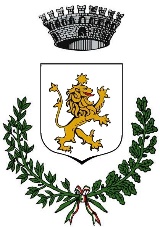 Comune di LENoProvincia di BresciaArea Lavori Pubblici e Manutenzioni